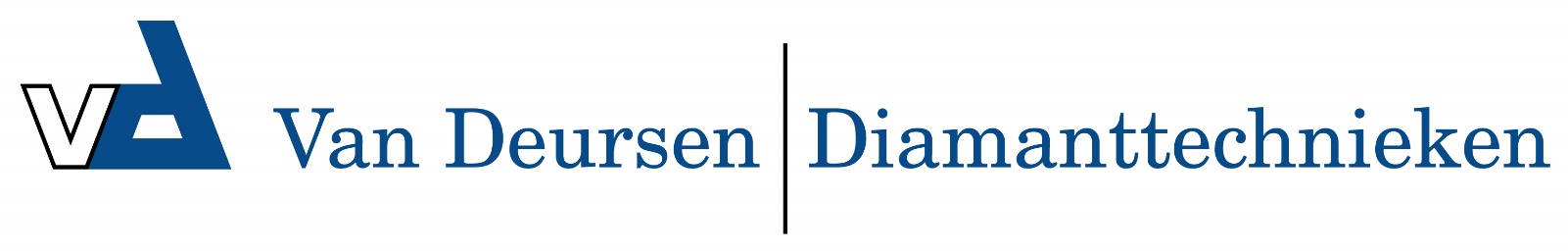 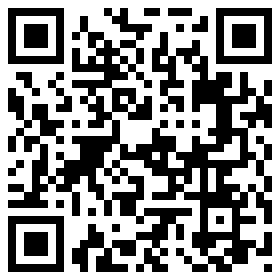 Aanschuiftafel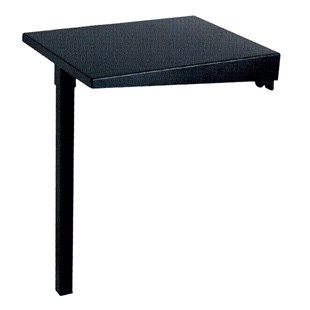 Technical DataITEMAVAILABLE ON
Kg17M001ALL MODELS*704NS000T00MINI MANTA404MS156T00     ALL MODELS*6* SIDE TABLE WITHOUT LEG* SIDE TABLE WITHOUT LEG* SIDE TABLE WITHOUT LEG* SIDE TABLE WITHOUT LEG* SIDE TABLE WITHOUT LEG* SIDE TABLE WITHOUT LEG* SIDE TABLE WITHOUT LEG* SIDE TABLE WITHOUT LEG* SIDE TABLE WITHOUT LEG* SIDE TABLE WITHOUT LEG